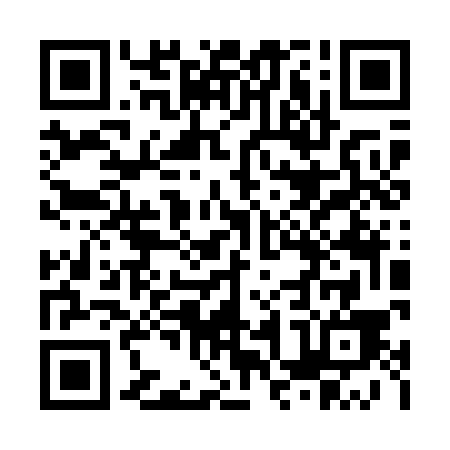 Ramadan times for Lonquimay, ChileMon 11 Mar 2024 - Wed 10 Apr 2024High Latitude Method: NonePrayer Calculation Method: Muslim World LeagueAsar Calculation Method: ShafiPrayer times provided by https://www.salahtimes.comDateDayFajrSuhurSunriseDhuhrAsrIftarMaghribIsha11Mon6:106:107:401:555:278:108:109:3412Tue6:116:117:411:555:268:088:089:3313Wed6:126:127:421:555:258:078:079:3114Thu6:146:147:431:545:258:058:059:2915Fri6:156:157:441:545:248:048:049:2816Sat6:166:167:451:545:238:028:029:2617Sun6:176:177:461:545:228:018:019:2418Mon6:186:187:471:535:217:597:599:2319Tue6:196:197:481:535:207:577:579:2120Wed6:206:207:491:535:197:567:569:1921Thu6:216:217:501:525:177:547:549:1822Fri6:226:227:511:525:167:537:539:1623Sat6:236:237:521:525:157:517:519:1424Sun6:246:247:531:525:147:507:509:1325Mon6:256:257:541:515:137:487:489:1126Tue6:266:267:551:515:127:477:479:1027Wed6:276:277:561:515:117:457:459:0828Thu6:286:287:571:505:107:437:439:0629Fri6:296:297:571:505:097:427:429:0530Sat6:306:307:581:505:087:407:409:0331Sun6:316:317:591:495:077:397:399:021Mon6:326:328:001:495:067:377:379:002Tue6:336:338:011:495:047:367:368:593Wed6:346:348:021:495:037:347:348:574Thu6:356:358:031:485:027:337:338:565Fri6:366:368:041:485:017:317:318:546Sat6:376:378:051:485:007:307:308:537Sun5:385:387:0612:473:596:286:287:518Mon5:395:397:0712:473:586:276:277:509Tue5:405:407:0812:473:576:256:257:4810Wed5:415:417:0912:473:566:246:247:47